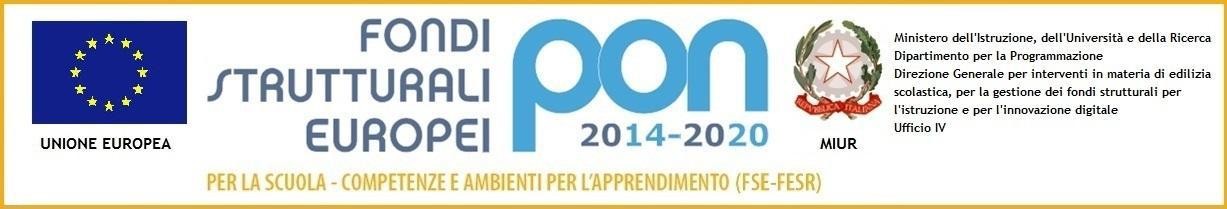 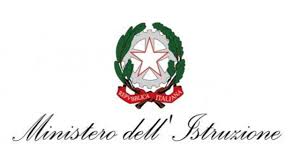 Ministero dell’Istruzione, dell’Università e della RicercaIstituto Comprensivo “R. Franceschi”Via Concordia, 2/4 – 20090 Trezzano s/n (MI)Tel. 02/48402046 – fax  02/48490197email: miic89000v@istruzione.it;www.icfranceschi.edu.itC.F.80104370152Allegato AAL DIRIGENTE SCOLASTICOIl/la sottoscritto/a_________________________ (c.f____________________) nato/a _____________il _____________________ e residente in __________________ alla Via __________________  recapito telefonico ____________________ recapito cellulare __________________ mail ________________ PEC _________________________ relativamente al ruolo di Progettista / Collaudatore  (le due figure sono incompatibili) prevista per PON React Eu Reti Cablate, autorizzato con comunicazione Nota MIUR n. 0040055 del 14.10.2021CHIEDEdi partecipare alla selezione per titoli per l’attribuzione dell’incarico di (optare per una delle due alternative):         Progettista         Collaudatore per l’attuazione della Azione 13.1.1 “Cablaggio strutturato e sicuro all’interno degli edifici scolastici” – Avviso pubblico n. 20480 del 20.07.2021 per la realizzazione di reti locali, cablate e wireless nelle scuole.Il sottoscritto, consapevole delle responsabilità penali e della decadenza da eventuali benefici acquisiti nel caso di dichiarazioni mendaci dichiara sotto la propria responsabilità quanto segue:di aver preso visione delle condizioni previste dal bandodi essere in godimento dei diritti politicidi non aver subito condanne penali ovvero di avere i seguenti provvedimenti penali pendenti: __________________________________________________________________di non avere procedimenti penali pendenti, ovvero di avere i seguenti procedimenti penali pendenti: __________________________________________________________________di impegnarsi a documentare puntualmente tutta l’attività svoltadi essere disponibile ad adattarsi al calendario definito dal Gruppo Operativo di Pianodi non essere in alcuna delle condizioni di incompatibilità con l’incarico previsti dalla norma vigentedi avere la competenza informatica l’uso della piattaforma on line “Gestione progetti PON scuola”Data___________________ firma_____________________________________________Si allega alla presente Documento di identità in fotocopiaGriglia di Valutazione (Allegato B)Curriculum VitaeN.B.: La domanda priva degli allegati e non firmati non verrà presa in considerazioneIl/la sottoscritto/a, ai sensi della legge 196/03, autorizza l’Istituto Comprensivo R. Franceschi al trattamento dei dati contenuti nella presente autocertificazione esclusivamente nell’ambito e per i fini istituzionali della Pubblica Amministrazione.Data___________________ firma____________________________________________Allegati:1) Curriculum vitaeAccettazione del trattamento dei dati personali secondo quanto previsto dal D.L.vo n. 196 del 30 giugno 2003 e successive modificazioni.Accettazione con la quale si impegna ad assumere l’incarico senza riserva e secondo le esigenze organizzative della scuola.Data e Firma_______________________________Recapiti per eventuali comunicazioni:tel.  	cell.  	e-mail  	